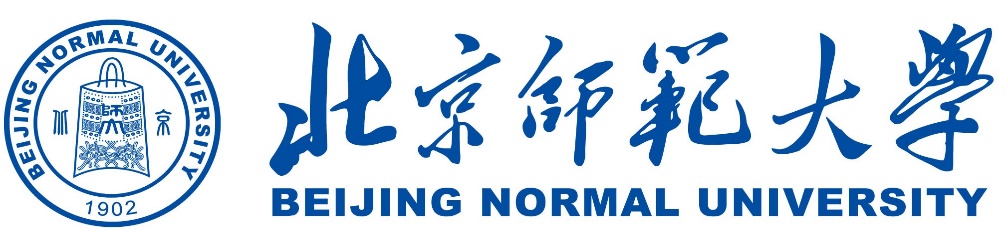 院系推荐意见某，男/女，民族，生于199年06月0日，生源地为（具体到区县），政治面貌为。现为我院某专业本科生/硕士研究生/博士研究生，学号：201~11131117，学制三/四年，培养方式为统招统分，入学时间为201~年09月，预计将于2021年06月毕业。该同学···（请写一段自我评价，可包含在学期间学习情况、奖惩情况、社会实践情况、学生工作情况、英语水平、计算机水平等）特此证明。北京师范大学哲学学院年  月  日（请控制在一页A4纸内，这句话看完记得删掉）